ROTEIRO DE AULAReconhecimento de Antígeno por LT e LB(Prof. Dr. Gustavo P. Amarante-Mendes)Objetivos de aprendizagem:Relembrar as estratégias de reconhecimento pela resposta imune inata e adaptativaEntender o conceito, a natureza e as propriedades dos antígenosCompreender como os linfócitos T e B reconhecem antígenosTópicos em destaque:O termo antígeno refere-se a todos os agentes capazes de ser reconhecidos pelo sistema imune adaptativo, mesmo que isto não resulte na indução de uma resposta imune específica. Já imunógeno refere-se a todos os agentes capazes de induzir uma resposta imune adaptativa específica contra si.Haptenos são compostos cuja natureza e tamanho não permitem que sejam imunogênicos. Porém, quando acoplados a uma proteína carreadora, eles se tornam capazes de induzir uma resposta imune específica contra si.A imunogenicidade relativa das principais classes de antígeno é a seguinte:proteína > carbohidratos > lipídios > ácidos nucléicos A porção do antígeno que se liga ao anticorpo è denominada determinante antigênico ou epítopo.Compostos cuja massa molecular seja menor do que 1.000 daltons (penicilina, aspirina, haptenos organicos, etc) não são imunogênicos. Entre 1.000 e 6.000 daltons, os compostos apresentam imunogenicidade relativa. Compostos maiores do que 6.000 daltons, em geral, são imunogenicos.Outro aspecto que contribui para a imunogenicidade de substancias è a sua complexidade química. Epítopos são as porções dos antígenos que se ligam especificamente aos anticorpos ou TcRs. Em geral, antígenos são compostos por vários epítopos diferentes.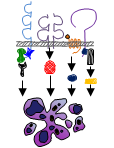 UNIVERSIDADE DE SÃO PAULOINSTITUTO DE CIÊNCIAS BIOMÉDICASDEPARTAMENTO DE IMUNOLOGIALABORATÓRIO DE BIOLOGIA CELULAR E MOLECULAR